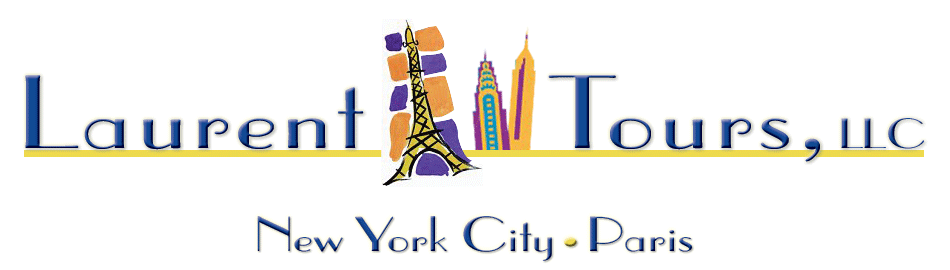 Tyler Jr. College TheatreJuly 1, 2016Program: TJC Theatre in NYCDestination:  NYC	Dates:  March 30- June 4, 2017Laurent Tours will provide group with the following;6 day 5 night programOrientation session 5 night hotel accommodations at a theatre district hotelTransportation between airport and hotel both waysAttendance to 6 Broadway showsAttendance to 1 Off-Broadway showTour The Players ClubBehind the Emerald Curtain TourRoom rental for 2 TJC produced seminarsMetroCard (7 day Unlimited Rides)Services of Laurent Tours’ leader for 3 of the 6 days in NYCAll applicable taxes and feesBasic Protection Accident and Health insuranceProgram Cost		$ 2,500 per person, quad occupancy		$ 2,650 per person, triple occupancy		$ 2,950 per person, double occupancy		$ 3,750 per person, single occupancyReservation & Payment Schedule$250 of each participant’s initial payment is non-refundable and required with each participant's reservation.  Payments should be made according to the following schedule unless alternate arrangements have been made.			Payment due		Amount			Sept 6, 2016		$300			Nov 6, 2016		$300			Jan  6,  2017		$300			Feb  6, 2017		$300			Mar 6, 2017		BalanceRegistration FormsAll participants will be required to complete a registration form sent by Laurent Tours.  Participants under the age of 21 will be required to have form signed by a parent or legal guardian.Laurent Tours requests a written list of participants’ legal names and birthdates for use of insurance purposes.Other Package BenefitsAdvisor RewardsLaurent Tours will provide one (1) complimentary trip for every 15 paying participants in your program.  Advisors will be lodged in double occupancy rooms. (two advisors per room.)  Any individual wishing single occupancy lodging will be charged an additional fee.Tour LeadersThe services of a Laurent Tours tour leader is included in the cost of your program.  Not only does your leader know the city, he/she is most likely a theatre professional.  Your leader will be with the group approximately one half the time that the group is in NY allowing for travelers to explore NY on their own.  Your leader will be happy to give suggestions and directions to any place needed while with you.  At the end of the tour, it is appropriate for your group to extend a gratuity to your tour leader based on their performance.  (Suggested gratuity is $3 per person, per day.)Payment PlanLaurent Tours requests that payments be made by logging onto www.laurenttours.com and clicking on “Pay By Credit Card” to make secure payments.  Laurent Tours will send a statement showing payments and balances for your group.Those who opt to pay entire cost of trip in one initial payment, will receive a discount of $50. Failure to make payments according to schedule will incur late fees of $25 per week.Terms and ConditionsTo Secure Shows, Transportations, and HotelIn order to secure theatre tickets, guarantee air and hotel accommodations, and maintain lowest possible costs, payments must be received by the dates listed below.  Failure to meet these due dates may result in the loss of one or all of aforementioned reservations.Theatre Tickets   Because many shows are in demand, Laurent Tours will acquire theatre tickets as payments are received from your group.  Once obtained, theatre tickets are non-refundable.Cancellations and RefundsAll cancellations and requests for refund must be made in writing.  The postmark of your notice of cancellation will act as the date of cancellation.  Refunds will be made according to the following schedule:		More than 90 days Prior to Departure		A full refund, less cancellation fee of $250 and the costs of any airline or theatre tickets purchased on individual's behalf.		31-89 Days Prior to Departure		A full refund, less cancellation fee of $250 and the costs of any airline or theatre tickets purchased on individual's behalf, as well as penalties 			assessed by hotel, tour companies, and/or other suppliers.		Less Than 30 Days Prior to Departure 		No refundIn the event of a participant being replaced, new participant will incur all change of name costs with airline, hotel, tour companies, and/or other suppliers.I have read and agree to all of the above.________________________________       ____________________________________Participant (please print)                                Participant’s signature________________________________       ____________________________________Guardian if participant is under 18 years       Guardian’s signatureof age at time of travel (please print)